Название учебного проектаАвтор: Краткая информация об авторе: Ключевые слова: Краткое описание идеи:Целевая группа: Начальные условия и навыки учащихся, необходимые для участия в активности: Условия проведения учебной активности: Примерное расчетное время для активности: Результаты обучения:  Используемые сервисы: Материалы: Критерии оценивания продукта учебной деятельностиПример (примеры) продуктов учебной деятельности учеников:Риски: Возможные варианты развития этого сценария:Публикации (если есть)Мой родной край Верхотурье и сервисы Google.Дегтярева Елена АлександровнаУчитель английского языка ГБОУ СО "Верхотурская гимназия"Google -диск, презентация, рисунок, форма, документ, веб-альбом, совместная работа.Весь  материал выложен на сайте Google.В основе лежит идея использования учениками шаблонов, созданных учителем: ученики делают копию документа, видоизменяют его и предоставляют учителю доступ для оценивания и комментирования.Шаблоны размещаются на Диске Google в папке с коллективным доступом для учеников.Ученики выполняют свои творческие проекты самостоятельно. Когда работы будут выполнены, учитель может объединить готовые работы в выставку/галерею, размещенную на Диске или в презентации Google и к ним доступ на просмотр ученикам и родителям.Ученики старших классов.Наличие у всех учеников аккаунтов Google, минимальный опыт работы учеников с Диском GoogleНаличие у каждого ученика  компьютера/планшета/ноутбука, наличие интернет-связиПроект может быть осуществлен в течение 2 уроков по 45-минутПри работе с веб-альбомом "Мой город Верхотурье" учащиеся  совместно работают с фотографиями, подписывают каждое изображение . При работе с презентацией "3накомство" учащиеся учатся работать с сервисом: вставлять изображения, писать текст, вставлять ссылки и комментарии.  При работе с рисунками "Карта Верхотурья". и Карта учащиеся учатся использовать различные возможности сервиса: поиск и вставка изображений, вставка фигур, написание комментариев. При работе с документами: Стратегия IDEAL и Ранжирование учащиеся коллективно  обсуждают проблемы, учатся работать с текстом, с "Дополнениями" сервиса.В форме Опрос учащиеся отвечают на вопросы, смотрят видео.Папки на диске Google для хранения коллективных документов;Google-сайт для размещения всех материалов.Google-презентация, Google-форма, Google-рисунок, Google-документ.Веб-альбом.Веб-альбом:Мой город Верхотурье. Презентация:3накомство.  Рисунок:Карта Верхотурья. и Карта. Обсуждение проблемы: Стратегия IDEAL.  Ранжирование. Форма: Опрос.Качественно выполненная работа. Допускается наличие небольших ошибок. 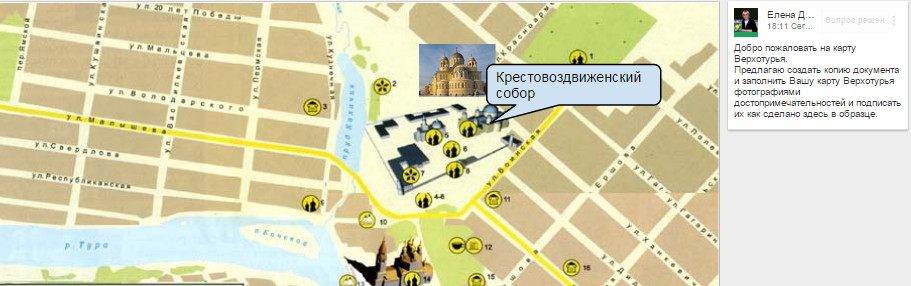 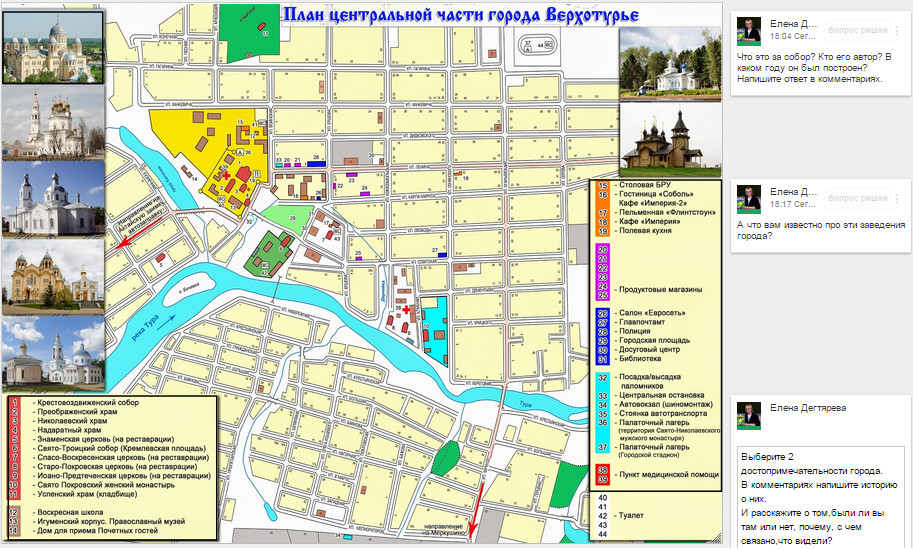 Отсутствие компьютеров, плохая интернет-связь.Учитель раздает шаблоны и  ученики выполняют работы каждый отдельно у себя на компьютере.Работа с документами в Google DocsGoogle Docs для создания коллективной презентации